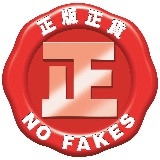 致:	[發標貼機構名稱]	[傳真: xxxx xxxx]	或 [電郵: xxx]聲明公司名稱：公司名稱：辦公地址：辦公地址：本公司謹此聲明未能交回2020年度「正版正貨承諾」計劃的標貼/座咭予發標貼機構，原因如下：本公司謹此聲明未能交回2020年度「正版正貨承諾」計劃的標貼/座咭予發標貼機構，原因如下：本公司謹此聲明未能交回2020年度「正版正貨承諾」計劃的標貼/座咭予發標貼機構，原因如下：本公司謹此聲明未能交回2020年度「正版正貨承諾」計劃的標貼/座咭予發標貼機構，原因如下：已損毀或棄掉已損毀或棄掉已損毀或棄掉已遺失 已遺失 已遺失 已自行銷毀已自行銷毀已自行銷毀其他原因(請註明)：其他原因(請註明)：本公司承諾：已通知各分店行銷毀過期標貼及座咭並確保分店內不會張貼已過期的「正版正貨承諾」計劃的標貼和座咭。不會以任何形式繼續使用已過期的「正版正貨承諾」計劃的標貼和座咭，並清楚知悉如有違反，本公司來年度有關「正版正貨承諾」計劃的會籍申請將不獲受理。(注意: 發標貼機構將保存沒有交回證明或書面聲明的商戶名單，作為拒絕其會籍申請的依據，並將有關名單提交予知識產權署作紀錄。)本公司承諾：已通知各分店行銷毀過期標貼及座咭並確保分店內不會張貼已過期的「正版正貨承諾」計劃的標貼和座咭。不會以任何形式繼續使用已過期的「正版正貨承諾」計劃的標貼和座咭，並清楚知悉如有違反，本公司來年度有關「正版正貨承諾」計劃的會籍申請將不獲受理。(注意: 發標貼機構將保存沒有交回證明或書面聲明的商戶名單，作為拒絕其會籍申請的依據，並將有關名單提交予知識產權署作紀錄。)本公司承諾：已通知各分店行銷毀過期標貼及座咭並確保分店內不會張貼已過期的「正版正貨承諾」計劃的標貼和座咭。不會以任何形式繼續使用已過期的「正版正貨承諾」計劃的標貼和座咭，並清楚知悉如有違反，本公司來年度有關「正版正貨承諾」計劃的會籍申請將不獲受理。(注意: 發標貼機構將保存沒有交回證明或書面聲明的商戶名單，作為拒絕其會籍申請的依據，並將有關名單提交予知識產權署作紀錄。)本公司承諾：已通知各分店行銷毀過期標貼及座咭並確保分店內不會張貼已過期的「正版正貨承諾」計劃的標貼和座咭。不會以任何形式繼續使用已過期的「正版正貨承諾」計劃的標貼和座咭，並清楚知悉如有違反，本公司來年度有關「正版正貨承諾」計劃的會籍申請將不獲受理。(注意: 發標貼機構將保存沒有交回證明或書面聲明的商戶名單，作為拒絕其會籍申請的依據，並將有關名單提交予知識產權署作紀錄。)聲明人簽署：姓名：日期：職銜：公司蓋印：